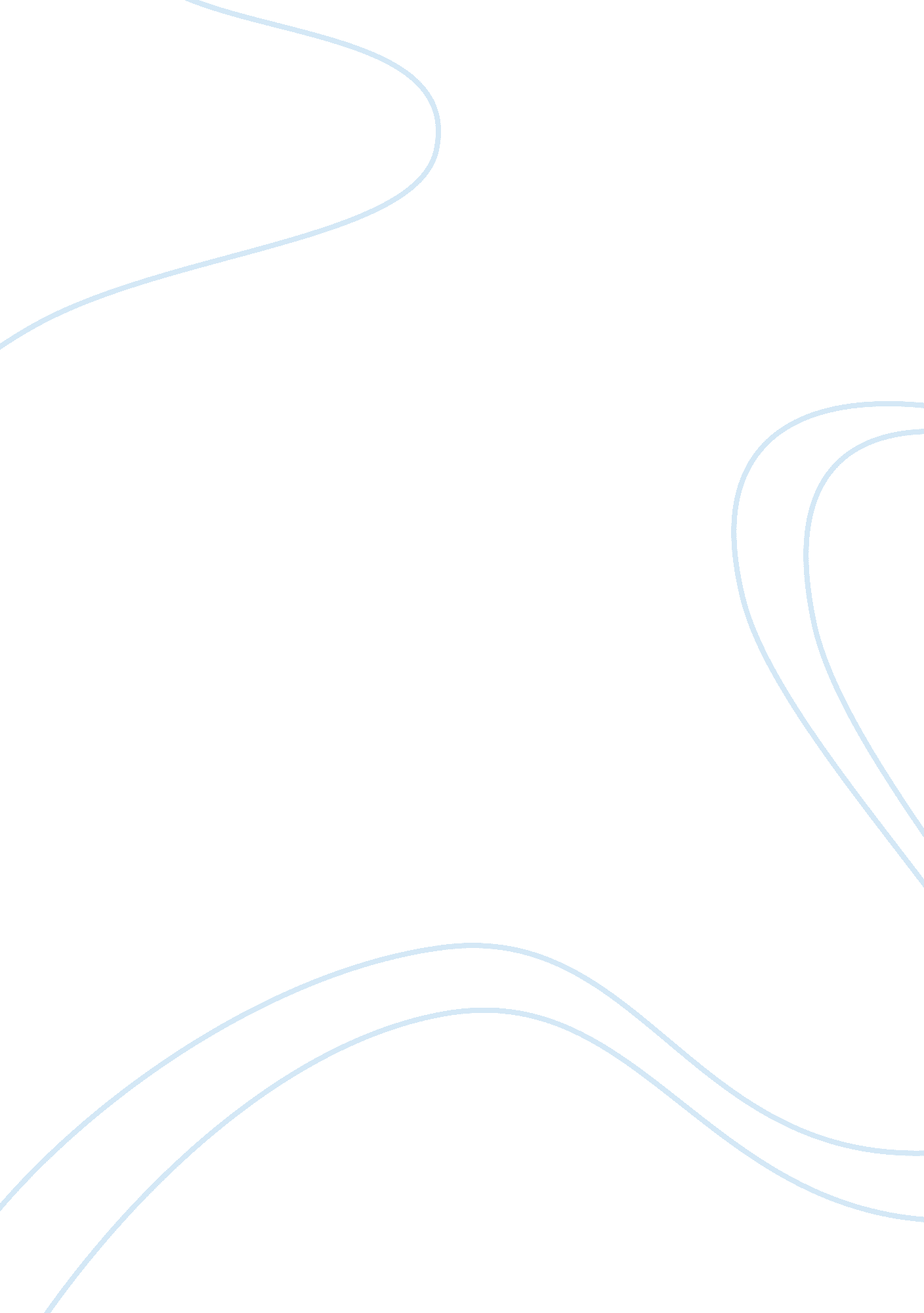 Living together before marriageFamily, Marriage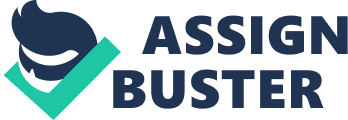 Living together before making our vows would have reassured us about a lifelong commitment. From my own experience, I believethat couples should live together before getting married, so they can start to know each other on a closer, more personal level; moreover, they can start thinking about the compatibility of their future spouse. Couples start knowing each other on a closer, more personal level when they live together, which prepares them for a married lifestyle. For starters, you learn what your partner likes and dislikes, although this isn't always easy. There is a lot to discover about your partner and from your partner; the only way to do this successfully is to move in together. For example, does he like broccoli, female mud wrestling, sleeping with the windows open? Maybe he likes to spend the whole weekend on the couch watching basketball! Believe it or not, it's little details like these that can often make or break a relationship. Second, you learn what kind of bad habits you and your partner have and whether or not you can get rid of them. I really don't like it when my husband forgets to fill the ice trays, forgets to replace the empty toilet paper holder, or leaves the toilet seat up; I, on the other hand, tend to forget to put perishables in the refrigerator after I take them out for cooking, and I leave the clothes in a pile, all wrinkled, when they come out of the dryer. Moreover, you can see how much fun you have with each other and realize how much you would miss by not getting married. Try to plan a vacation in advance, have a dinner date in town after work, or go to the movies on a Wednesday night when you know you have to get up for work the next morning. In other words, find out how romantic and imaginative your partner can be. Life can be tough and boring; it takes two creative and motivated people to keep a relationship alive. I think that couples can make a wiser decision about the lifelong compatibility of their future spouse if they live together. To begin, you can learn if you or your partner is ready for marriage by seeing his or her reaction to the " m" word-marriage. You need to ask yourself if you are ready to have children with your partner, and if you are ready to stay with this person for the rest of your life through thick and thin. It is also beneficial to learn if you and your partner are both suited for monogamy; some people find it hard to be sexually faithful to one person. In addition, you can see how your partner reacts to real-life situations. If something dramatic happens to one of you, like a car accident or a major illness, what is his reaction going to be and how will he behave differently in private or in public? Perhaps he is the type of guy who talks big, but can't handle life's difficult moments or be a good caretaker. Finally, living together you won't have the pressure of a marriage certificate hanging over your head, especially when some people have a real phobia about that little piece of paper. Living together means that the taxes are easier, you do not have expenses in case of a messydivorce, and you can make a lot of decisions before you enter into a relationship that is bad for yourhealth, physically and emotionally. Being free of the pressures of marriage, you stand a better chance of knowing your partner as a real person. By living together before marriage, each partner has the opportunity to practice being married. A marriage has the best chance for surviving if each partner is absolutely sure they have chosen the right mate. This act of being " extra nice"? cannot go on forever. During this " practice"? period, let" tms say one partner discovers some trait or characteristic that is extremely bothersome. Marriage is a serious endeavor, and the more knowledge one has regarding his/her partner is an important aspect. Living together will naturally increase the time together, which leads to the knowledge needed to know if you have chosen the correct mate. Living together in my opinion will expose the true person. Irespecttheir opinions, but on the other hand I don" tmt preach to others how to live their lives and expect the same in return. Living together before marriage has financial benefits to the couple. Myself, and most guys I know are (were) " extra nice"? in the beginning of the relationship. Although it may be the lesser of two evils, I feel it is far better to call off a marriage opposed to a divorce that could have potentially been avoided if the marriage never took place. Regardless of what some " experts"? or religions may preach, sex is an important part of the bond between couples. Having knowledge about any endeavor is the key to it being successful. Again, I state it is better to know as much as possible about your partner before actually going through with a marriage. It is a serious commitment and should not be entered into with the thought that " if things don" tmt work out I can always divorce and get out of it"? 